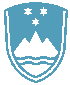 POROČILO O REDNEM INŠPEKCIJSKEM PREGLEDU NAPRAVE, KI LAHKO POVZROČIONESNAŽEVANJE OKOLJA VEČJEGA OBSEGAZavezanec:Darko Kegl, Podgorje 29a, 9253 ApačeNaprava/lokacija:Naprava za intenzivno rejo perutnine z zmogljivostjo 60.000 mest na parc. št.26/11 k.o. Konjišče.Datum pregleda: 20. 2. 2019Okoljevarstveno dovoljenje (OVD) številka35407-9/2009-12 z dne 15. 12. 2011Usklajenost z OVD:Po področjih okolja je bilo ugotovljeno da zavezanec:- zagotavlja izvajanje predpisanih obratovalnih monitoringov emisij snovi v okolje za zrak,- zagotavlja izvajanje predpisano ravnanje v zvezi z emisijami snovi in toplote v vode,- zagotavlja predpisano ravnanje z odpadki, ki nastajajo pri obratovanju naprave,- upravljavcu je bila dovoljena opustitev obratovalnega monitoringa hrupa za napravo,- zagotavlja predpisano ravnanje z nastalim perutninskim gnojem in pralnimi vodami,- zagotavlja predpisane zahteve za učinkovito rabo vode in energije,- zagotavlja predpisano ravnanje glede svetlobnega onesnaževanja in- na ARSO poroča za Evropski register izpustov in prenosov onesnaževal (e-RIPO).Glede na izkazana poročila o obratovalnem monitoringu emisij snovi v okolje za zrak ni bilougotovljenih preseganj mejnih vrednosti.O vseh opravljenih meritvah zavezanec pravočasno poroča.Zaključki / naslednje aktivnosti:Naslednji redni inšpekcijski pregled je predviden v skladu s planom Inšpektorata.